П О С Т А Н О В Л Е Н И Е от 18.02.2020   № 213г. МайкопО внесении изменения в Административный регламент по предоставлению муниципальной услуги муниципального образования «Город Майкоп» «Зачисление в образовательные организации»В соответствии с Федеральным законом от 27.05.1998 № 76-ФЗ «О статусе военнослужащих», Федеральным законом от 02.12.2019 № 411-ФЗ «О внесении изменений в статью 54 Семейного кодекса Российской Федерации и статью 67 Федерального закона «Об образовании в Российской Федерации», п о с т а н о в л я ю:1. Внести изменение в Административный регламент по предоставлению муниципальной услуги муниципального образования «Город Майкоп» «Зачисление в образовательные организации», утвержденный постановлением Администрации муниципального образования «Город Майкоп» от 02.08.2012 № 621 «Об утверждении Административного регламента по предоставлению муниципальной услуги муниципального образования «Город Майкоп» «Зачисление в образовательные организации» (в редакции постановлений Администрации муниципального образования «Город Майкоп» от 29.10.2012 № 900, от 31.01.2013 № 57, от 22.02.2013 № 104, от 22.07.2016 № 619, от 18.07.2018 № 913, от 04.12.2018 г. № 1506), дополнив подпункт 2.4.1 пункта 2.4 раздела 2 абзацем следующего содержания:«Проживающие в одной семье и имеющие общее место жительства дети имеют право преимущественного приема на обучение по основным общеобразовательным программам дошкольного образования и начального общего образования в государственные и муниципальные образовательные организации, в которых обучаются их братья и (или) сестры.Детям военнослужащих по месту жительства их семей места в муниципальных общеобразовательных организациях предоставляются в первоочередном порядке.».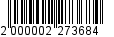 2. Опубликовать настоящее постановление в газете «Майкопские новости» и разместить на официальном сайте Администрации муниципального образования «Город Майкоп».3. Постановление «О внесении изменения в Административный регламент по предоставлению муниципальной услуги муниципального образования «Город Майкоп» «Зачисление в образовательные организации» вступает в силу со дня его официального опубликования.Глава муниципального образования«Город Майкоп»                                                                           А.Л. ГетмановАдминистрация муниципального 
образования «Город Майкоп»Республики Адыгея 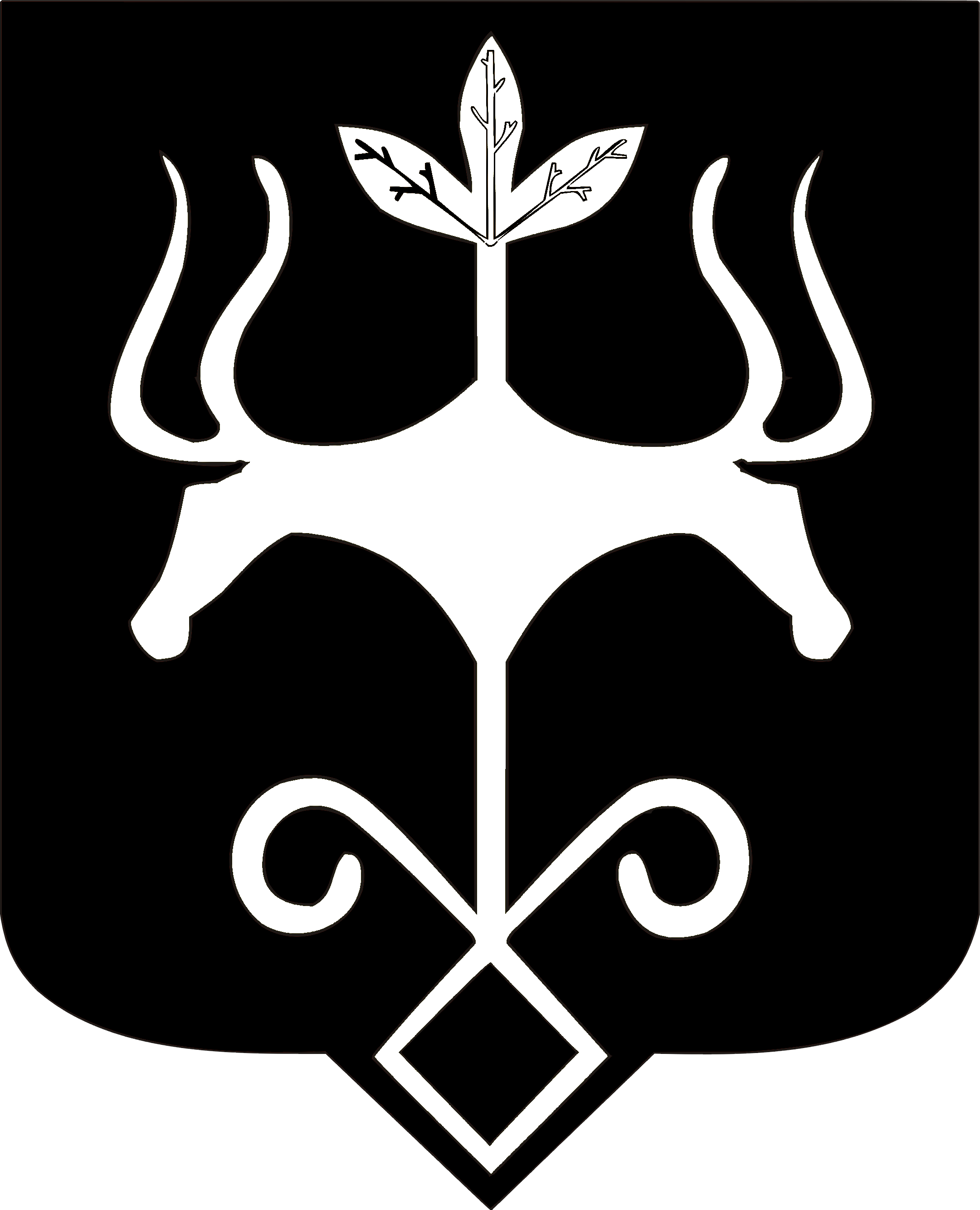 Адыгэ Республикэммуниципальнэ образованиеу 
«Къалэу Мыекъуапэ» и Администрацие